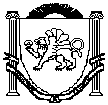 Республика КрымБелогорский районАдминистрация Зуйского сельского поселенияПОСТАНОВЛЕНИЕ от 14 декабря 2016 года						                           № 184/1О создании общественного совета при администрации  Зуйского сельского поселениядля проведения обсуждения в целях общественного контроля проектов правовых актов в сфере нормирования закупок товаров, работ, услугВ соответствии со статьей 19 Федерального закона от 05.04.2013 № 44-ФЗ «О контрактной системе в сфере закупок товаров, работ, услуг для обеспечения государственных и муниципальных нужд», постановлением правительства Российской Федерации от 19.05.2015 № 479 «Об утверждении требований к порядку разработки и принятия правовых актов о нормировании в сфере закупок для обеспечения федеральных нужд, содержанию указанных актов и обеспечению их исполнения», постановлением Совета министров Республики Крым от 15.02.2016 № 47 «Об утверждении Требований к порядку разработки и принятия правовых актов о нормировании в сфере закупок для обеспечения нужд Республики Крым, содержанию указанных актов и обеспечению их исполнения»,ПОСТАНОВЛЯЮ:1.Создать общественный совет при администрации Зуйского  сельского поселения для проведения обсуждения в целях общественного контроля проектов правовых актов в сфере нормирования закупок товаров, работ, услуг.2.Утвердить Положение об общественном совете при администрации  Зуйского  сельского поселения для проведения обсуждения в целях общественного контроля проектов правовых актов в сфере нормирования закупок товаров, работ, услуг (приложение № 1).3.Утвердить состав общественного совета при администрации Зуйского сельского поселения для проведения обсуждения в целях общественного контроля проектов правовых актов в сфере нормирования закупок товаров, работ, услуг (приложение № 2).4.Настоящее постановление подлежит официальному опубликованию (обнародованию) в установленном порядке.5.Контроль за исполнением настоящего постановления оставляю за собой.Председатель Зуйского сельского совета-глава администрации Зуйского поселения                                   А.А.ЛахинПриложение № 1 к постановлению ПОЛОЖЕНИЕОБ ОБЩЕСТВЕННОМ СОВЕТЕ ПРИ АДМИНИСТРАЦИИ ДЛЯ ПРОВЕДЕНИЯОБСУЖДЕНИЯ В ЦЕЛЯХ ОБЩЕСТВЕННОГО КОНТРОЛЯ ПРОЕКТОВ ПРАВОВЫХ АКТОВ В СФЕРЕ НОРМИРОВАНИЯ ЗАКУПОК ТОВАРОВ, РАБОТ, УСЛУГОБЩИЕ ПОЛОЖЕНИЯ1.Общественный совет - постоянно действующий орган с консультативным и совещательным правом, созданным для обеспечения взаимодействия Администрации Зуйского сельского поселения с общественными объединениями, предприятиями, организациями, объединениями предпринимателей и товаропроизводителей, осуществляющими свою деятельность в соответствии с действующим законодательством Российской Федерации на территории Зуйского  сельского поселения.Общественный Совет - орган общественного контроля, созданный в целях проведения обсуждения проектов правовых актов в сфере нормирования закупок товаров, работ, услуг.2.Общественный Совет осуществляет свою деятельность на общественных началах.3.В своей деятельности Общественный Совет руководствуется федеральными законами, законами субъекта РФ, нормативными правовыми актами муниципального образования и настоящим Положением.4. Решения Общественного Совета носят рекомендательный характер.II. ЦЕЛИ И ЗАДАЧИ ДЕЯТЕЛЬНОСТИ ОБЩЕСТВЕННОГО СОВЕТА1. Основной целью деятельности Общественного Совета является осуществление общественного контроля за содержанием и принятием нормативно – правовых актов в сфере нормирования закупок товаров, работ, услуг.2. Задачами Общественного Совета являются:1) формирование и развитие гражданского правосознания;2) обеспечение прозрачности и открытости деятельности органов местного самоуправления, муниципальных учреждений и иных органов и организаций, осуществляющих в соответствии с федеральными законами полномочия в сфере закупок товаров, работ, услуг;3) формирование в обществе нетерпимости к коррупционному поведению;4) подготовка для органов местного самоуправления предложений и рекомендаций по совершенствованию нормативно – правовых актов в сфере нормирования закупок товаров, работ, услуг.III.ПОРЯДОК ФОРМИРОВАНИЯ И СОСТАВ ОБЩЕСТВЕННОГО СОВЕТА1.Состав Общественного Совета формируется в количестве 5 человек.2.В состав Общественного Совета входят:1) председатель Общественного Совета;2) члены Общественного Совета.3.Состав и численность Общественного Совета утверждаются и изменяются постановлением администрации  Зуйского  сельского поселения.IV.ПРАВА ОБЩЕСТВЕННОГО СОВЕТА1.Для реализации целей и задач Общественный Совет вправе:1) осуществлять общественный контроль в формах, предусмотренных законодательством;2) подготавливать по результатам осуществления общественного контроля предложения и направлять их на рассмотрение в органы местного самоуправления, осуществляющие в соответствии с законодательством нормирование в сфере закупок товаров, работ, услуг;3) пользоваться иными правами, предусмотренными законодательством Российской Федерации.V.ПОРЯДОК ПРИНЯТИЯ РЕШЕНИЙ И ОРГАНИЗАЦИЯРАБОТЫ ОБЩЕСТВЕННОГО СОВЕТА1.Порядок рассмотрения вопросов на заседании Общественного Совета определяется председателем Общественного Совета и формируется в виде повестки заседания Общественного Совета секретарем Общественного Совета. Повестка заседания Общественного Совета утверждается председателем Общественного Совета.2.В соответствии с решением Общественного Совета к его работе могут привлекаться любые эксперты из числа специалистов по профилю рассматриваемой Общественным Советом проблемы, не являющиеся его членами.3.Заседания Общественного Совета проводятся по мере необходимости и считаются правомочными при присутствии не менее половины от списочного состава Общественного Совета.4.По рассмотренным вопросам Общественный Совет открытым голосованием простым большинством (из числа присутствующих) принимает решения, которые носят рекомендательный характер. Каждый член Общественного Совета обладает правом одного голоса. В случае равенства голосов решающим является голос председателя Общественного Совета.5.Решение Общественного Совета оформляется протоколом.6.Протоколы заседаний Общественного Совета и решения Общественного Совета подписываются председателем или заместителем председателя Общественного Совета.VI.ПРЕКРАЩЕНИЕ ДЕЯТЕЛЬНОСТИ ЧЛЕНОВ ОБЩЕСТВЕННОГО СОВЕТА1.Член Общественного совета выводится из его состава по решению Общественного совета в следующих случаях:1) По его желанию, выраженному в письменной форме.2) В случае возникновения конфликта интересов.Приложение № 2   к постановлению администрацииСОСТАВОБЩЕСТВЕННОГО СОВЕТА ПРИ АДМИНИСТРАЦИИ  СЕЛЬСКОГО ПОСЕЛЕНИЯ  ДЛЯ ПРОВЕДЕНИЯ ОБСУЖДЕНИЯ В ЦЕЛЯХ ОБЩЕСТВЕННОГО КОНТРОЛЯ ПРОЕКТОВ ПРАВОВЫХ АКТОВ В СФЕРЕ НОРМИРОВАНИЯ ЗАКУПОК ТОВАРОВ,РАБОТ, УСЛУГпредседатель Общественного Совета-  Лахин Андрей Александрович                -Председатель Зуйского сельского совета - глава администрации Зуйского сельского поселения;члены Общественного Совета :  Сорокин Сергей Александрович         - Заместитель главы администрации;  Дамаскина Марина Владимировна    -заведующая сектором по вопросам    финансирования и бухгалтерского учета;          Кириленко Светлана Васильевна       -заведующая сектором по вопросам        муниципального имущества,                                                                                землеустройства и территориального                                                                               планирования;          Колосюк Сергей Александрович        -депутат Зуйского сельского совета.